Údaje o dítěti:										Spisová značka:Beru na vědomí svou povinnost předávat dítě učitelce do třídy, hlásit změny údajů v tomto záznamu o dítěti, omlouvat nepřítomnost dítěte v MŠ a hlásit bezdokladně změnu zdravotního stavu dítěte. Souhlasím, aby Montessori školy Andílek - mateřská škola a základní škola o.p.s., Pod radnicí 3, Praha 5, použilo v případě nezbytně nutném data naše i našeho dítěte. V Praze dne: 				Podpis zákonných zástupců:Vyjádření dětského lékaře:Vzdělávání probíhá podle Rámcového vzdělávacího programu pro předškolní vzdělávání a Školního vzdělávacího programu Montessori cestou.Ředitelka školy:						Razítko a podpis: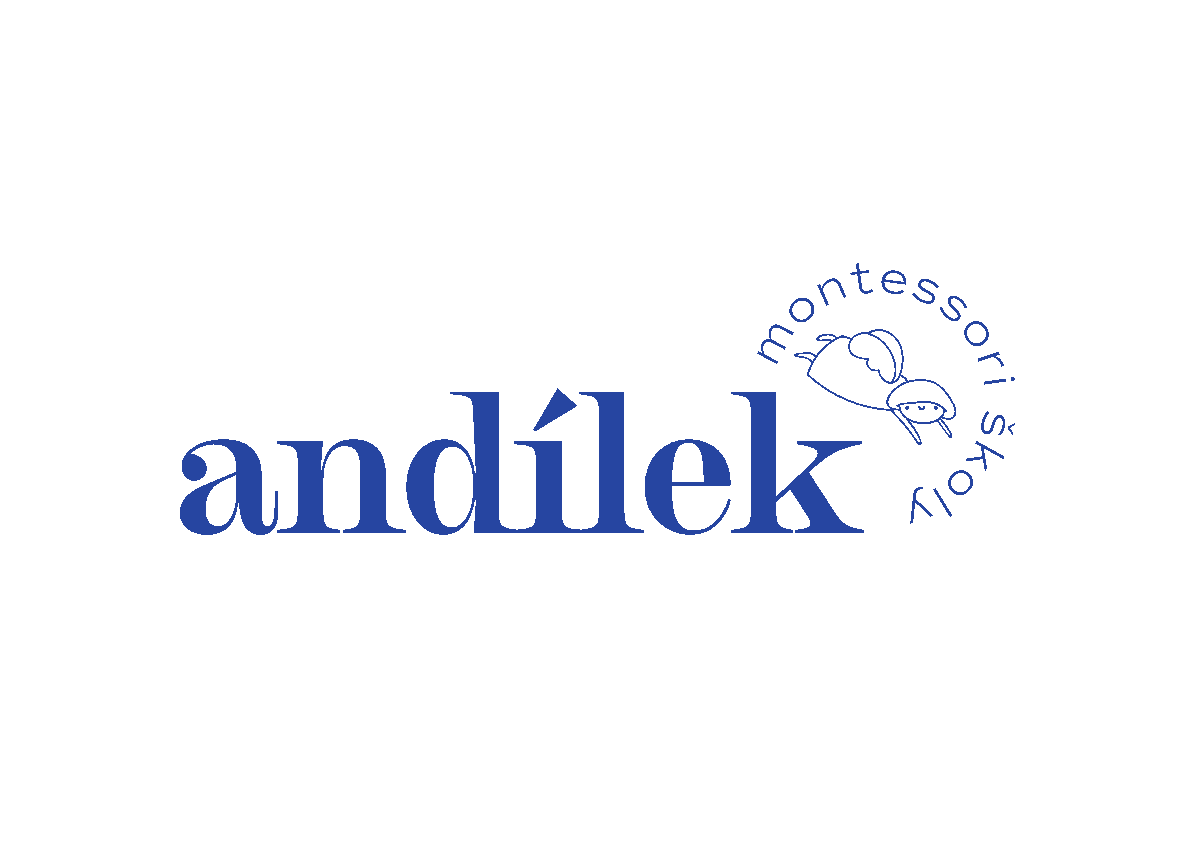 EVIDENČNÍ LIST DÍTĚTEReg.č.:Příjmení a jméno dítěte:Příjmení a jméno dítěte:Rodné číslo:Rodné číslo:Datum, místo narození:Datum, místo narození:NárodnostNárodnostStátní občanství:Státní občanství:Adresa trvalého bydliště:Adresa trvalého bydliště:PSČ:PSČ:TelefonTelefonZdravotní pojišťovna:Zdravotní pojišťovna:Údaje o rodině:Údaje o rodině:Údaje o rodině:Údaje o rodině:Údaje o rodině:Údaje o rodině:Údaje o rodině:Údaje o rodině:OTECOTECOTECOTECOTECOTECOTECOTECPříjmení a jméno(titul):Příjmení a jméno(titul):Příjmení a jméno(titul):Příjmení a jméno(titul):Příjmení a jméno(titul):Příjmení a jméno(titul):Příjmení a jméno(titul):Příjmení a jméno(titul):Bydliště:(adresa pro doručování)PSČ:PSČ:Místo:Místo:Místo:Ulice, č.p.:Ulice, č.p.:Bydliště trvalé:PSČ:PSČ:Místo:Místo:Místo:Ulice, č.p.:Ulice, č.p.:Telefon:Telefon:Telefon:Telefon:e-mail:e-mail:e-mail:e-mail:MATKAMATKAMATKAMATKAMATKAMATKAMATKAMATKAPříjmení a jméno(titul):Příjmení a jméno(titul):Příjmení a jméno(titul):Příjmení a jméno(titul):Příjmení a jméno(titul):Příjmení a jméno(titul):Příjmení a jméno(titul):Příjmení a jméno(titul):Bydliště:(adresa pro doručování)PSČ:PSČ:Místo:Místo:Místo:Ulice, č.p.:Ulice, č.p.:Bydliště trvalé:PSČ:PSČ:Místo:Místo:Místo:Ulice, č.p.:Ulice, č.p.:Telefon:Telefon:Telefon:Telefon:e-mail:e-mail:e-mail:e-mail:SOUROZENCISOUROZENCISOUROZENCISOUROZENCISOUROZENCISOUROZENCISOUROZENCISOUROZENCIPříjmení a jméno:Příjmení a jméno:Příjmení a jméno:Příjmení a jméno:Příjmení a jméno:Datum narození:Datum narození:Datum narození:U ROZVEDENÝCH RODIČŮU ROZVEDENÝCH RODIČŮU ROZVEDENÝCH RODIČŮU ROZVEDENÝCH RODIČŮč. rozsudku:ze dne: dítě svěřeno do péče:umožnění styku druhého rodiče s dítětem v době:Dítě je zdravé, může být přijato do MŠ:Dítě vyžaduje speciální péči v oblastiZdravotnítělesnéSmyslovéjinéJiná závažná sdělení:Bylo dítě řádně očkovánoANONEAlergieMožnosti účastnit se akcí školy ( škola v přírodě, sportovní akce apod.):V .............................. dne ........................................Razítko a podpis lékaře:Razítko a podpis lékaře:Rozhodnutí o odkladu školní docházkyna rok:	zde dne:Školní rok:Dítě přijato:Dítě odešlo: